Acceso (acceso.ku.edu)Unidad 3, Un paso másLa música y el baile del caribe de hoy en díaBomba in Loiza, Puerto Rico #1(Música de bongos, rápida e intensa, con letra de fondo)This work is licensed under a 
Creative Commons Attribution-NonCommercial 4.0 International License.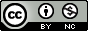 